       JAPONYA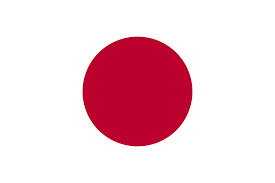 GENEL BİLGİLER Başlıca Sosyal Göstergeler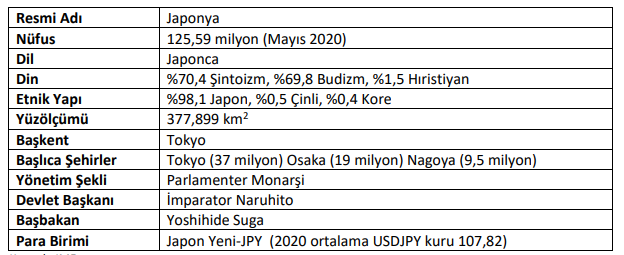 GENEL EKONOMİK DURUM Temel Ekonomik Göstergeler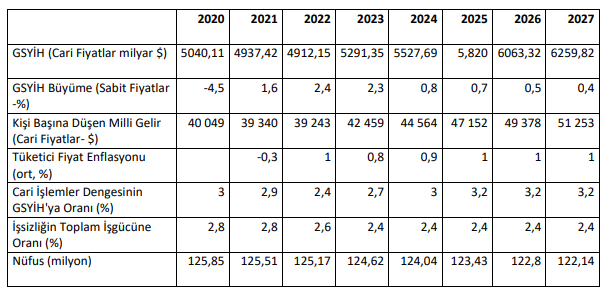 DIŞ TİCARET Genel Durum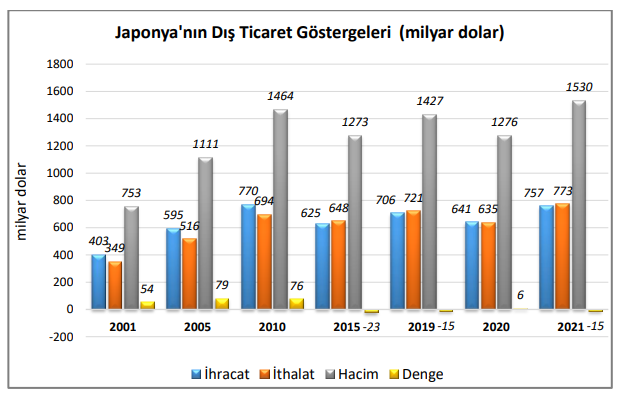 Başlıca Ürünler İtibarı ile Dış Ticaret İhracat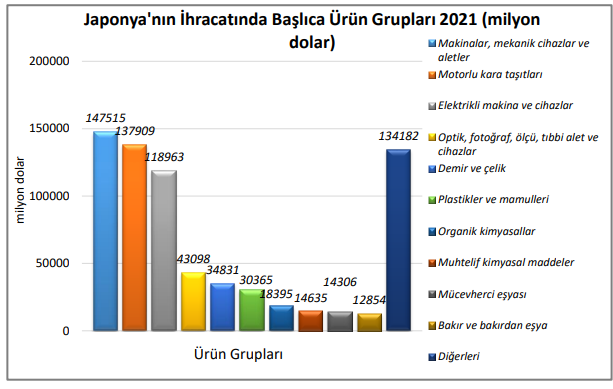 İthalat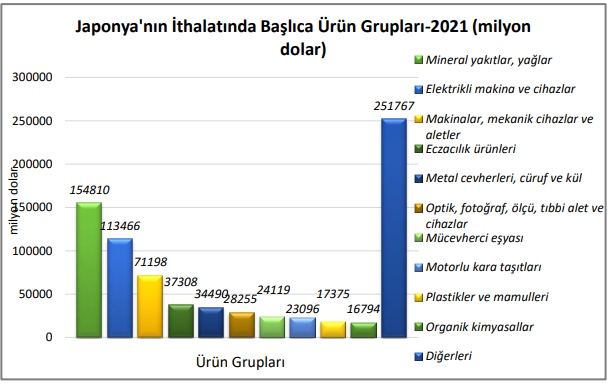 Başlıca Ülkeler İtibarı ile Dış Ticaret İhracat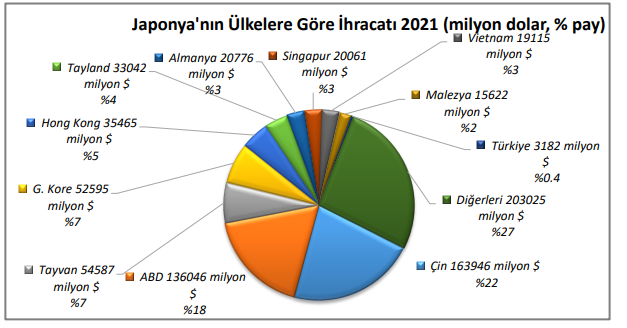 İthalat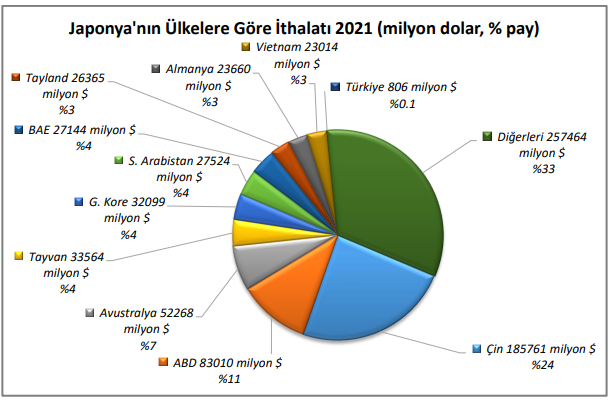 TÜRKİYE ile TİCARETGenel Durum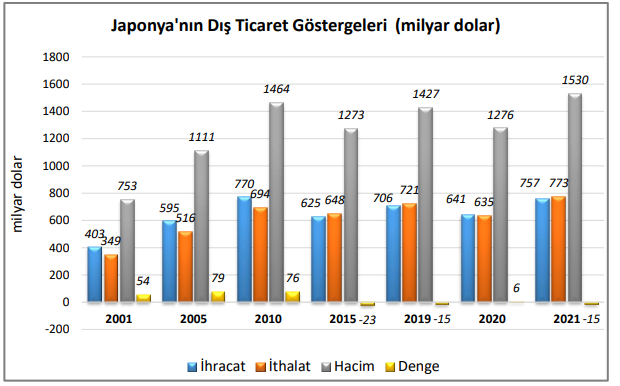 Türkiye’nin Japonya’ya İhracatında Başlıca Ürünler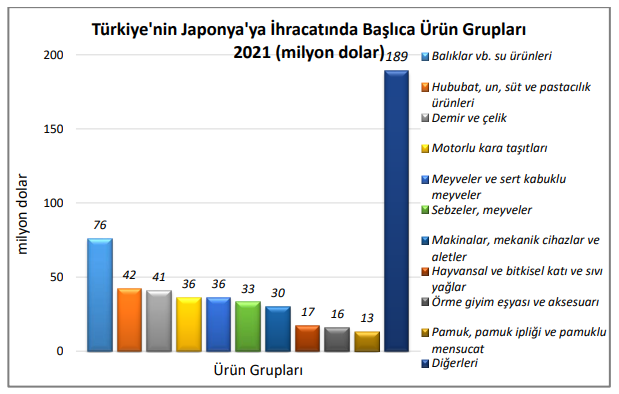 Türkiye’nin Japonya’dan İthalatında Başlıca Ürünler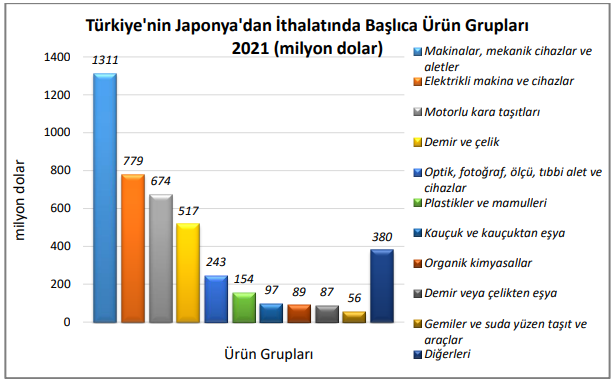 Japonya’nın İhracatında Başlıca Ürünler (bin dolar)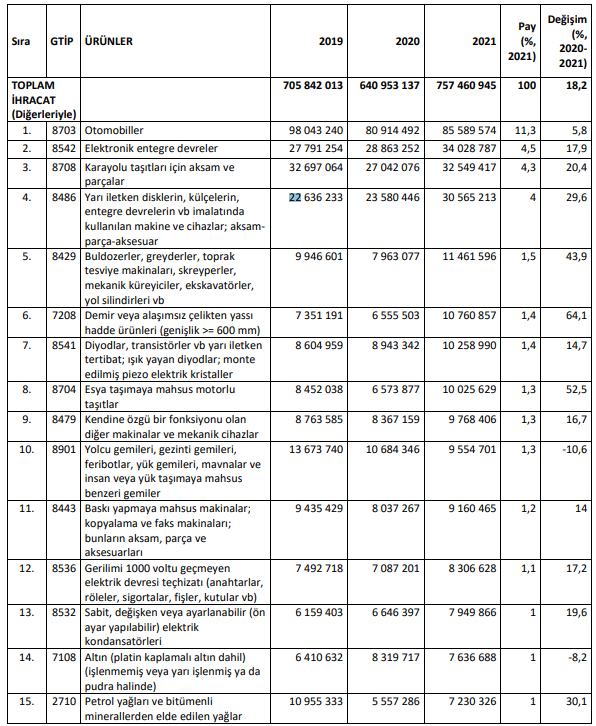  Japonya’nın İthalatında Başlıca Ürünler (bin dolar)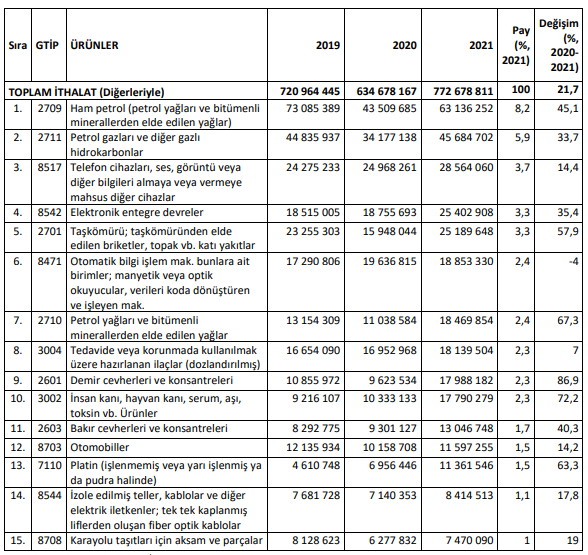 Japonya’nın Ülkelere Göre İhracatı (bin dolar)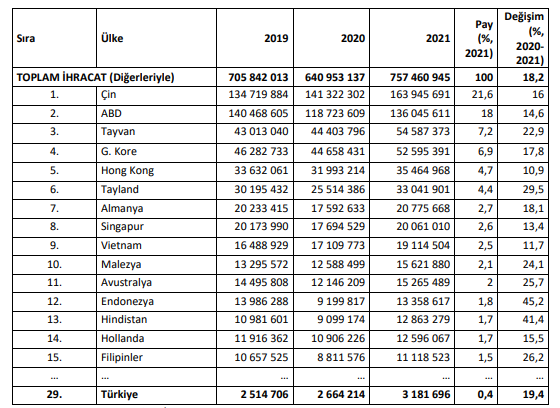 Japonya’nın Ülkelere Göre İthalatı (bin dolar)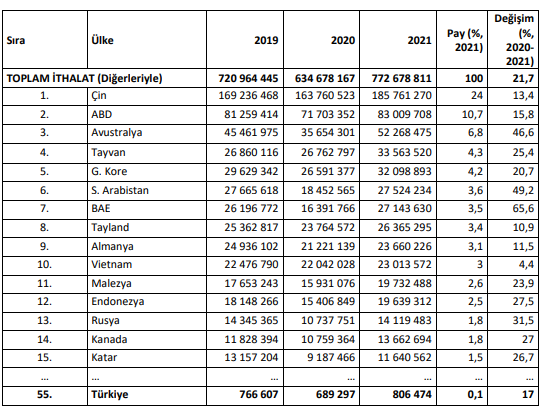 Türkiye’nin Japonya’ya İhracatında Başlıca Ürünler (bin dolar)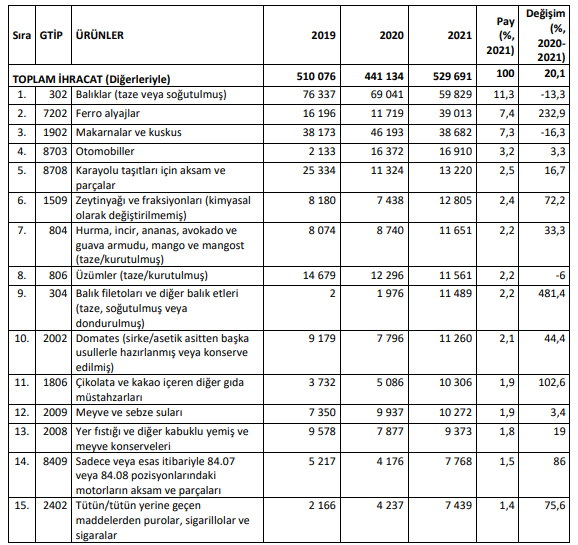 Türkiye’nin Japonya’dan İthalatında Başlıca Ürünler (bin dolar)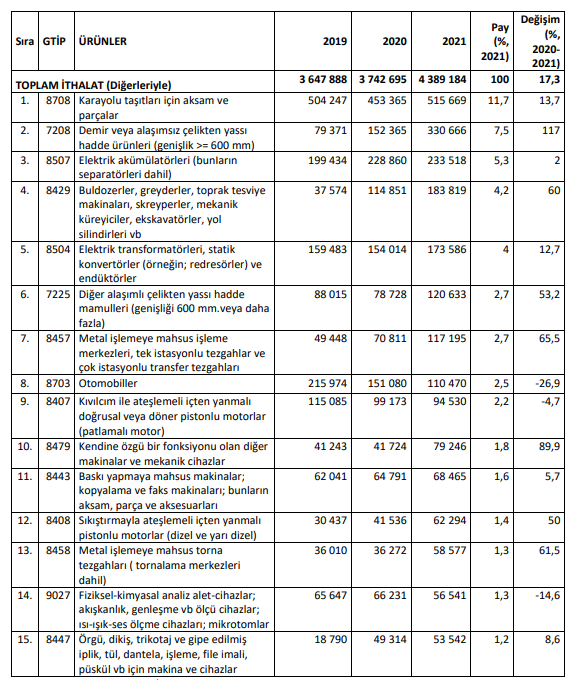 